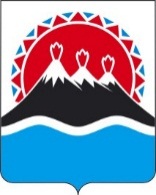 П О С Т А Н О В Л Е Н И ЕПРАВИТЕЛЬСТВА КАМЧАТСКОГО КРАЯ          г. Петропавловск-КамчатскийПравительство постановляет:1. Внести изменение в приложение к постановлению Правительства Камчатского края от 06.12.2016 №474-П «Об утверждении Перечня мест традиционного бытования народных художественных промыслов в Камчатском крае», изложив его в редакции согласно приложению к настоящему постановлению.2. Настоящее постановление вступает в силу через 10 дней после его официального опубликования.Губернатор Камчатского края                                                          В.И. ИлюхинПриложение к постановлению Правительства Камчатского края от ___________ 2017 №________Перечень мест традиционного бытования народных художественных промыслов в Камчатском крае№О внесении изменения в приложение к постановлению Правительства Камчатского края от 06.12.2016 №474-П «Об утверждении Перечня мест традиционного бытования народных художественных промыслов в Камчатском крае»№ п/пВид производстваГруппы и виды изделий народных художественных промысловМеста традиционного бытования1Художественная обработка дерева и других растительных материалов- столярные, токарные, бондарные, резные, долбленые, гнутосшивные и гнутоклееные изделия из различных пород дерева с резьбой, росписью, инкрустацией, насечкой металлом, канфарением, окраской, морением, обжиганием и копчением, выжиганием, с отделкой лакированием, полированием, вощением, а также в сочетании с различными материалами;- изделия из ценной текстурной древесины камчатских деревьев: столярные, токарные, бондарные, резные, изделия из шпона, а также в сочетании с различными материалами;- изделия из бересты, корня хвойных деревьев, рогоза (чакана), соломки, листьев, лыка, травы и других видов растительного сырья, изготовленные в технике плетения, сшивания, оклеивания, в комбинированной технике в сочетании со столярной работой, декорированные окраской, тонированием, резьбой, росписью, просечкой, тиснением, гравировкой, процарапыванием с отделкой отбеливанием, лакированием в сочетании с другими материаламиг. Вилючинск;г. Елизово;г. Петропавловск-Камчатский;все районы Камчатского края2Художественная обработка кости и рога- изделия из бивня мамонта, клыка моржа, кости и рога домашних и диких животных, зуба кашалота, китового уса, кости морских животных с объемной, рельефной и ажурной резьбой, токарной обработкой, в оклейной технике, с гравировкой, подкраской, полировкой, инкрустацией, а также в сочетании с металлом, деревом и другими материаламиг. Вилючинск;г. Елизово;г. Петропавловск-Камчатский;все районы Камчатского края3Художественная обработка металлов- производство национальных ножей, предметов культа и быта, выполненные способами чеканки, гнутья, ковки, просечки, литья по восковым моделям, а также посредством штамповки и литья с последующей ручной декоративной обработкой (гравировкой, эмалями, чернью, инкрустацией, оксидировкой, травлением)г. Вилючинск;г. Петропавловск-Камчатский;Быстринский район;Елизовский район;Карагинский район;Олюторский район;Пенжинский район; Тигильский район4Художественная обработка камня- изделия из твердых и мягких пород поделочного камняг. Вилючинск;г. Петропавловск-Камчатский;Алеутский район;Елизовский район5Производство художественной керамики- гончарные, майоликовые, фарфоровые, фаянсовые, тонкокаменные, шамотные изделия с ручной росписью, лепниной, гравировкой, иными способами ручного декорирования, а также изделия, выполненные способом лепкиг. Вилючинск;г. Елизово;г. Петропавловск-Камчатский;все районы Камчатского края6Художественная обработка кожи и меха- изделия, выполненные из кожи, замши и меха с применением различных материалов и приемов декоративной обработки (меховой мозаики, национальных видов вышивки и аппликации, оплеток, продержки ремешком, вышивки оленьим волосом и др.), национальные одежда и обувь, предметы быта из ровдуги, рыбьей кожи, панно, накидки, сумки, футляры, украшения;- изделия из кожи с росписью, тиснением, подкраской, вышивкой, мозаикой, с использованием металлической фурнитуры, исполненные, как ручным способом, так и ручным в сочетании с механизированнымг. Вилючинск;г. Елизово;г. Петропавловск-Камчатский;все районы Камчатского края7Прочие виды производств народных художественных промыслов- музыкальные инструменты, изготовленные в традициях народов Камчатского края с применением ручного труда и методов творческого варьирования (выполненные из дерева, кожи, кости, растительных и пр. материалов);- вышивка бисером, в традициях коренных малочисленных народов Севера, проживающих в Камчатском крае;- куклы в традиционных национальных костюмах коренных малочисленных народов Севера, проживающих в Камчатском крае, изготовленные ручным способом с применением традиционных видов вышивки, ткачества, аппликаций;- изделия лоскутного шитья, выполненные путем ручной подборки составляющих элементовг. Вилючинск;г. Елизово;г. Петропавловск-Камчатский;все районы Камчатского края 